Building: 315			Date: February 20, 2024 Names of Inspectors: Kordell Bergen, Kim Sharpe, Rob Okashimo, Jannine Grant 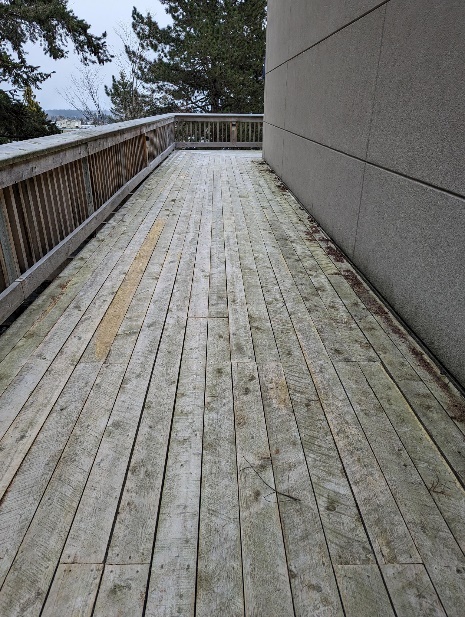 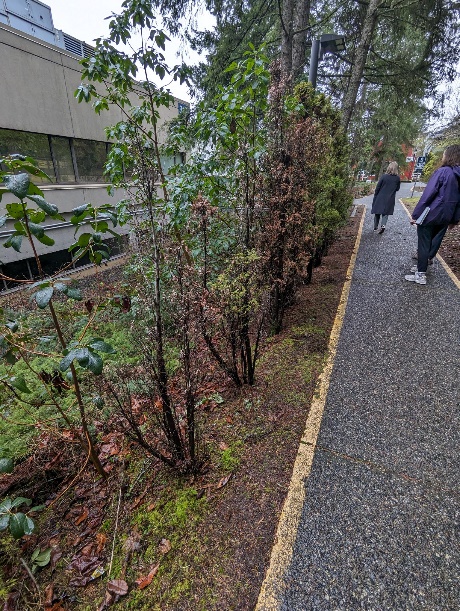 Building: 315 - Interior			           Date: February 20, 2024Names of Inspectors: Kordell Bergen, Kim Sharpe, Rob Okashimo, Jannine GrantB.1                                                            L.1                                                             M.10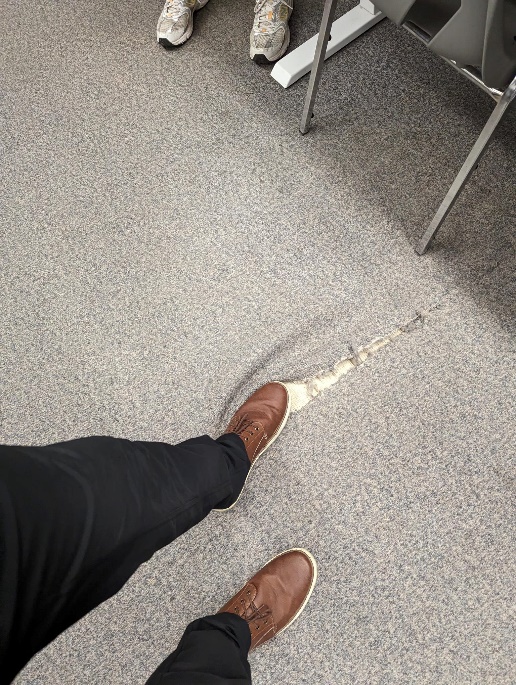 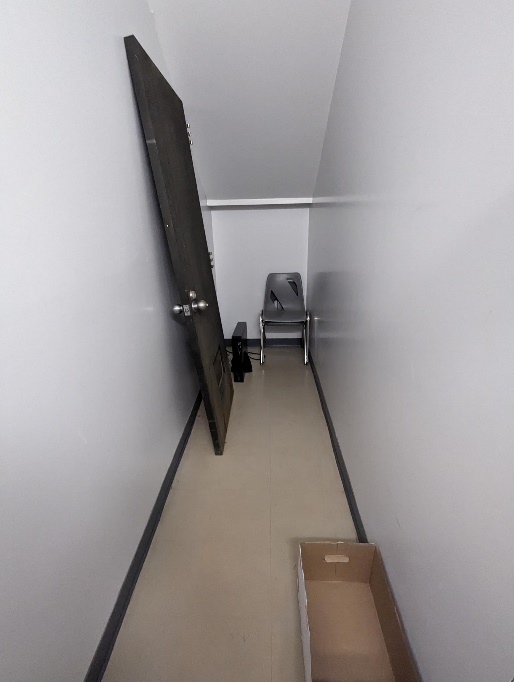 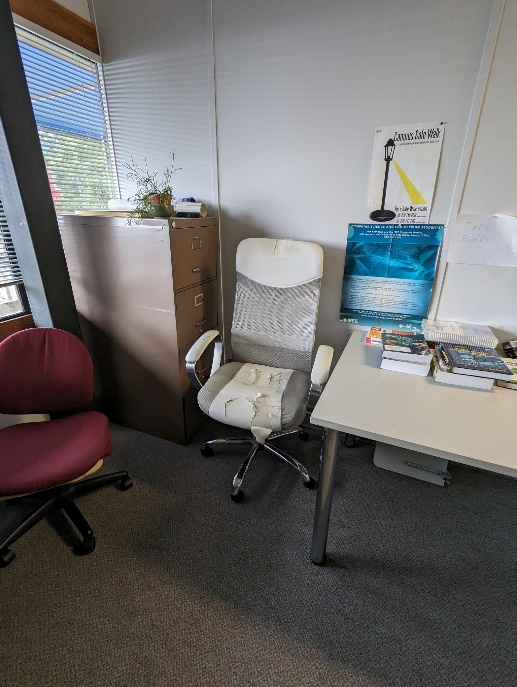 N.1.                                                          N.2                                                           N.3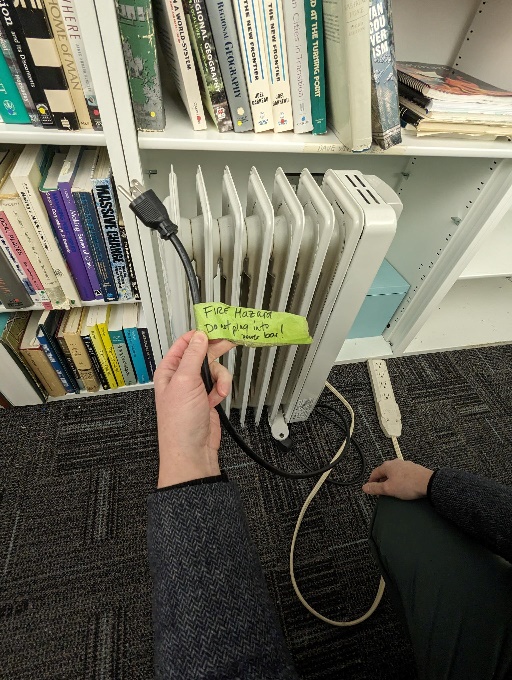 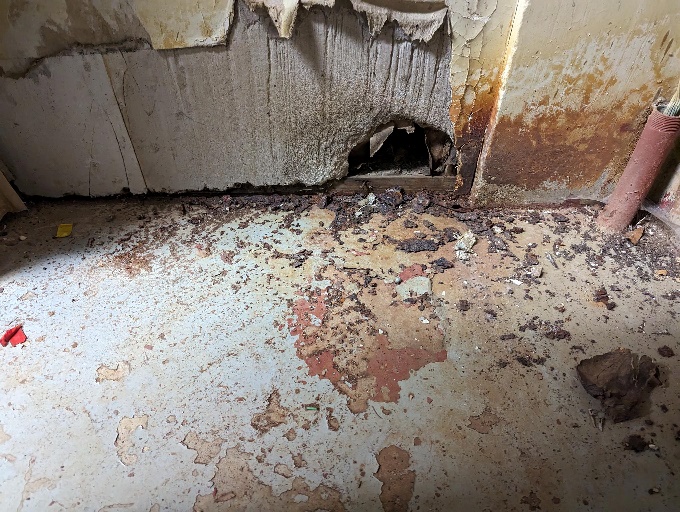 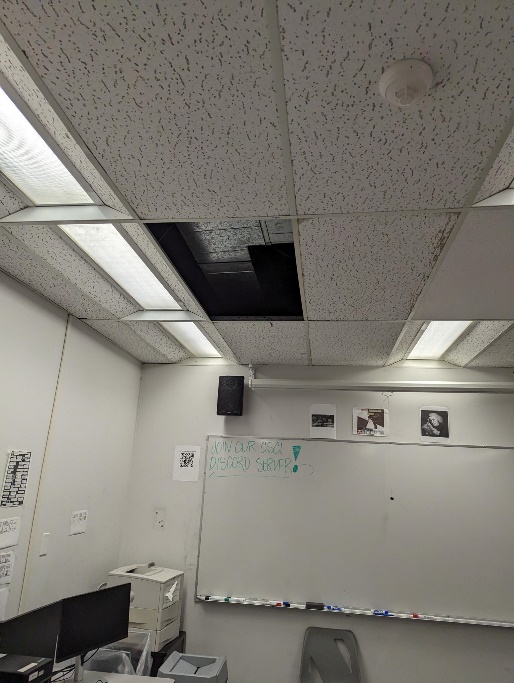 N.4                                                             N.5                                                             N.6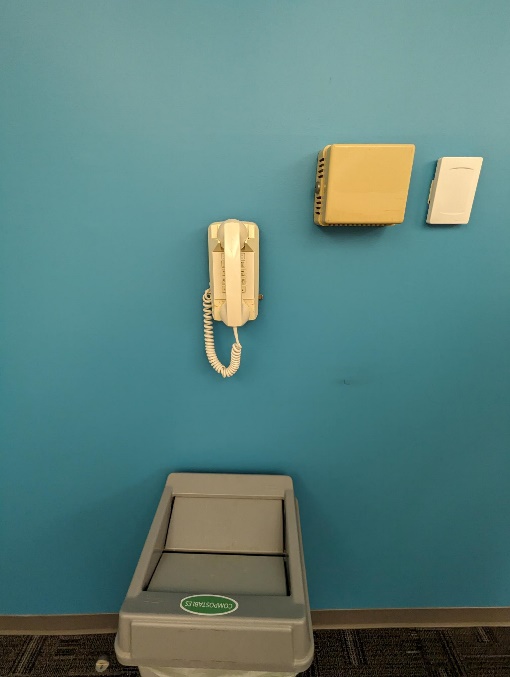 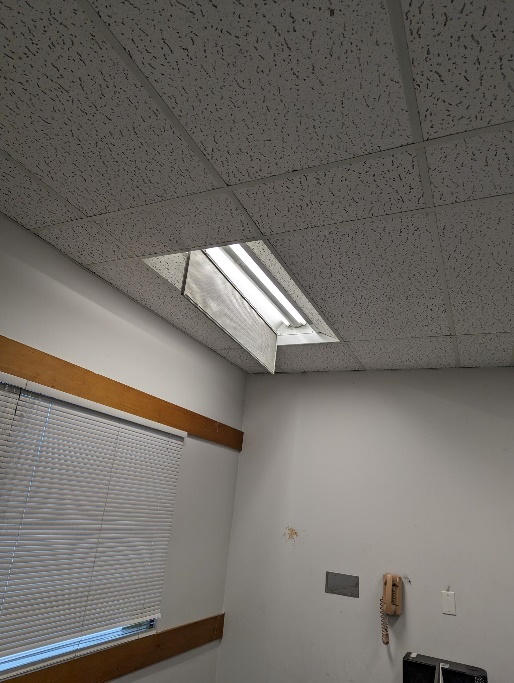 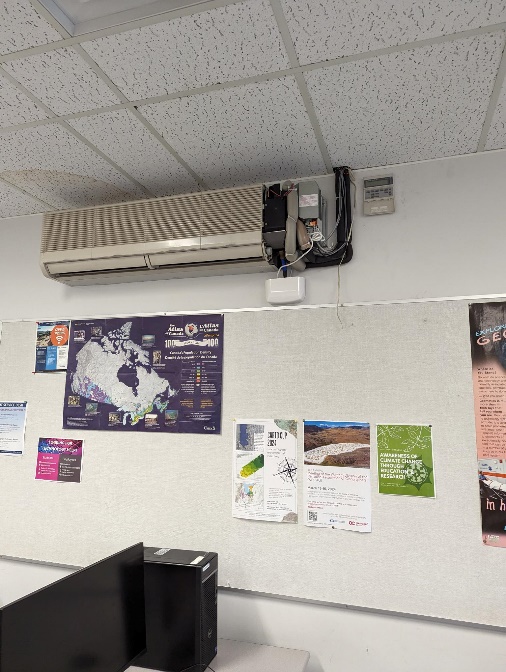  N.7                                                            N.8                                                             N.8                 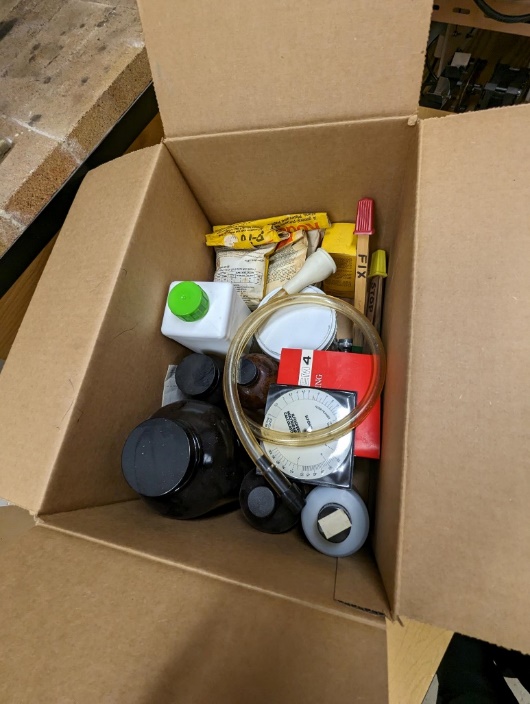 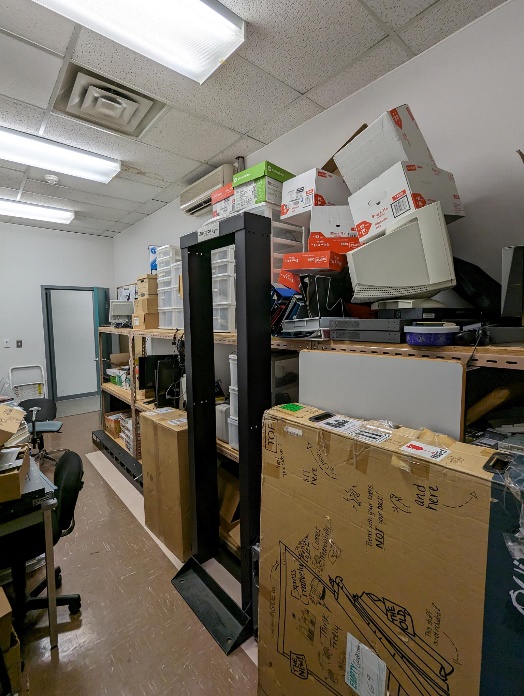 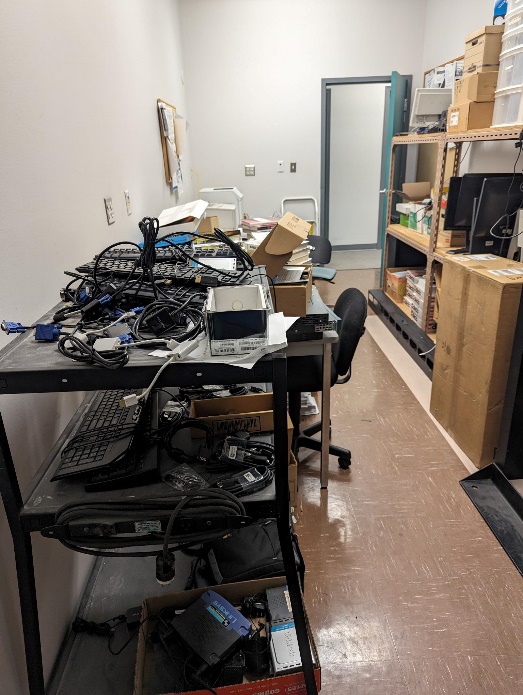 Building: 315 - Lab		          Date: February 20, 2024Names of Inspectors: Kordell Bergen, Kim Sharpe, Rob Okashimo, Jannine GrantA.2                                                              A.2                                                             A.3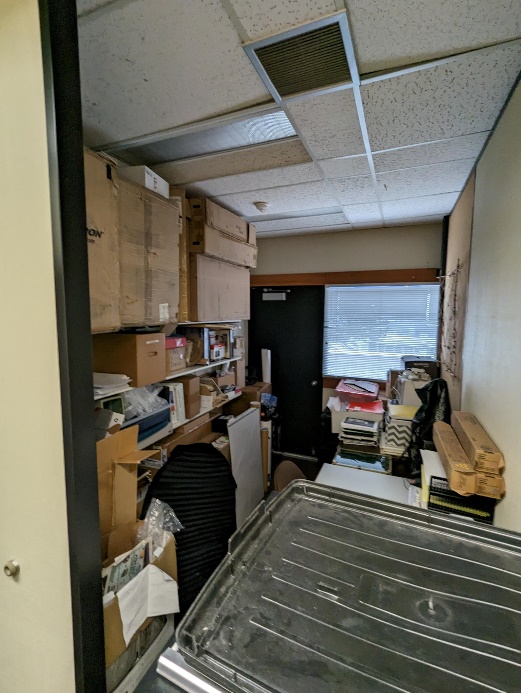 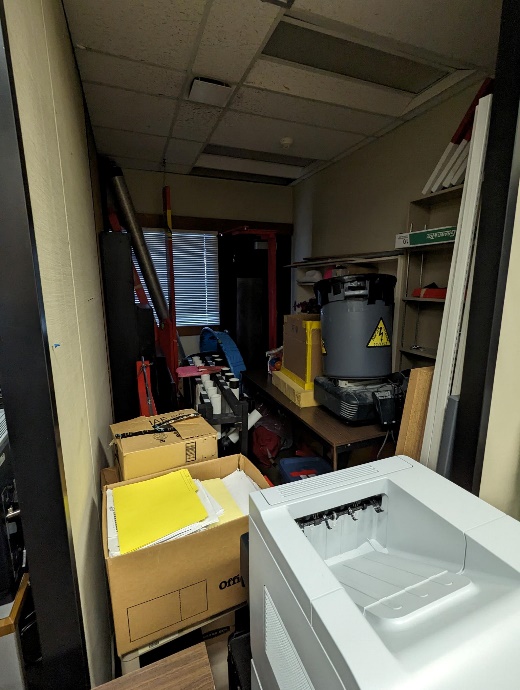 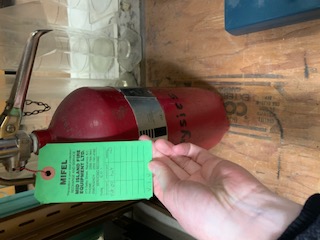 A.6                                                             A.6                                                             D.3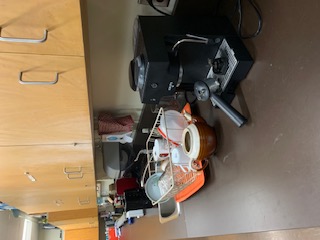 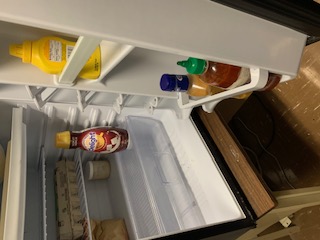 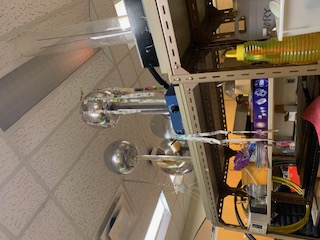 H.4                                                            O.1                                                             O.2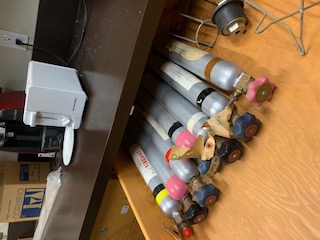 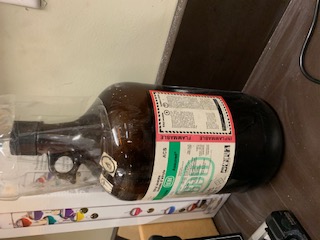 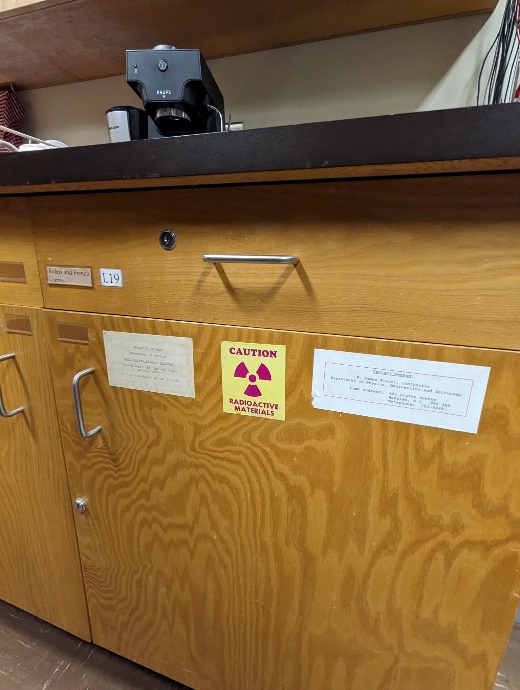 O.3                                                              O.4                                                            O.5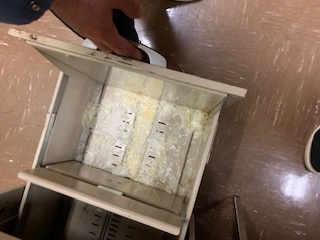 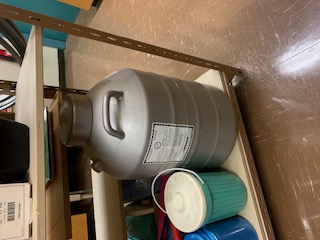 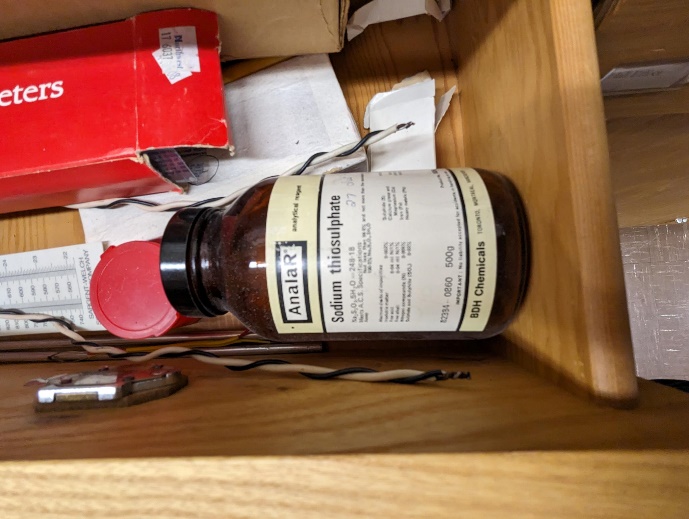 O.6                                                          O.7                                                          O.8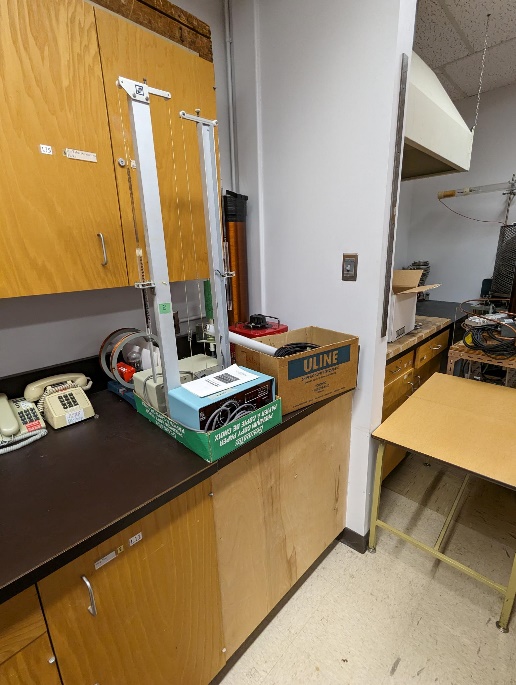 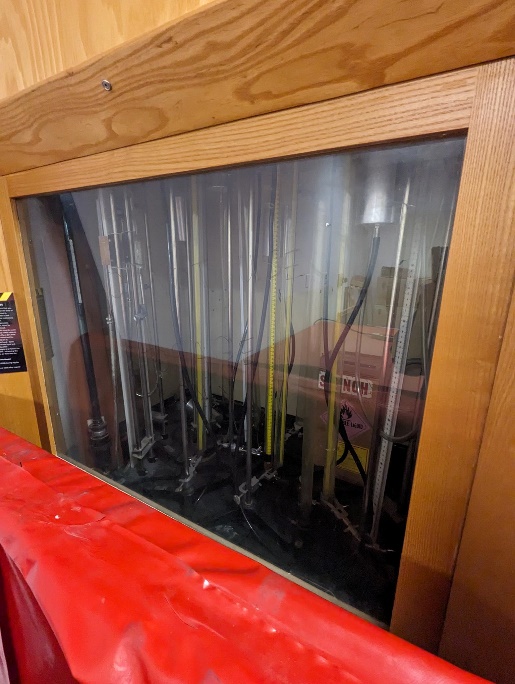 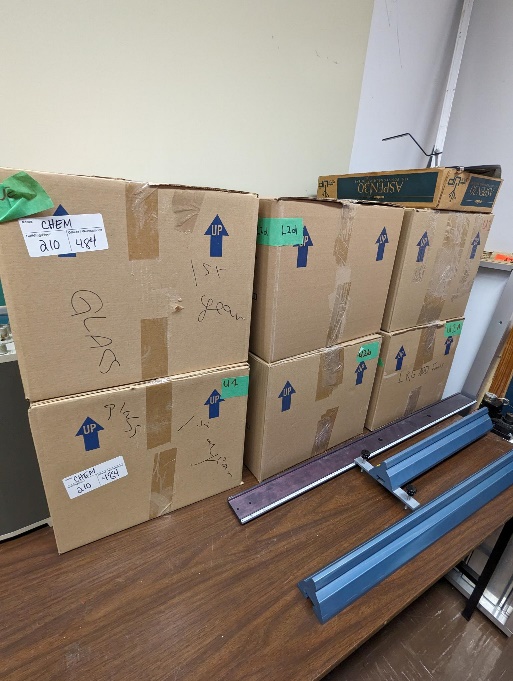 Building: 315 - Shop			Date: February 20, 2024Names of Inspectors: Kordell Bergen, Kim Sharpe, Rob Okashimo, Jannine GrantA.10/11/12                                              C.1                                                           E.1                              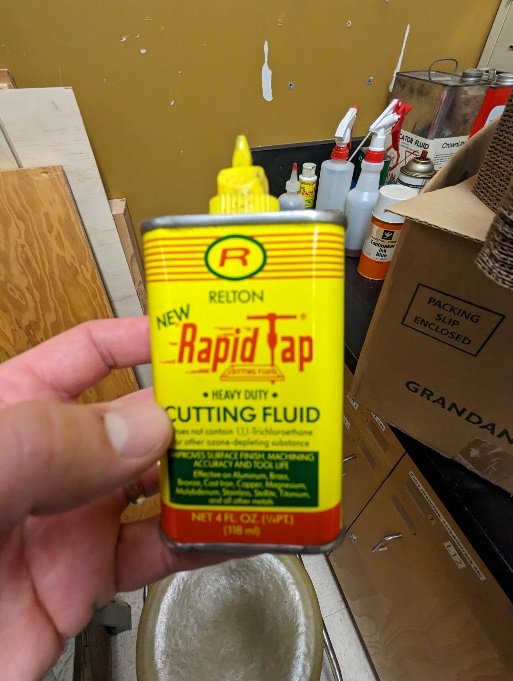 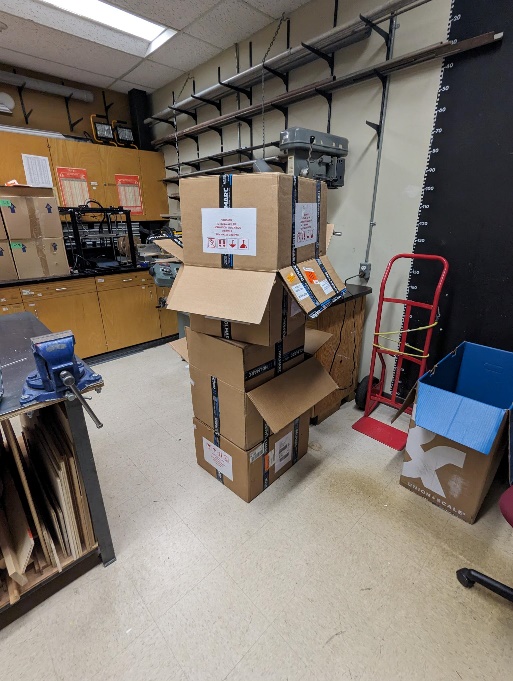 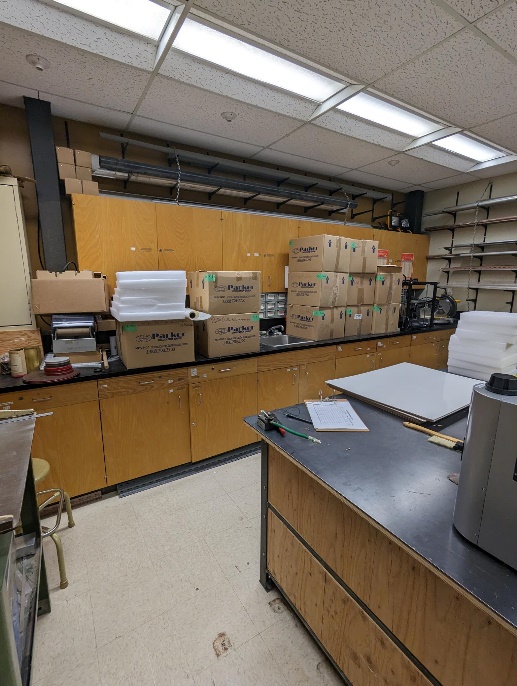 E.8                                                             G.3                                                             M.1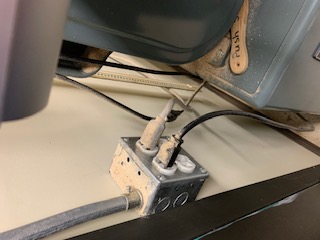 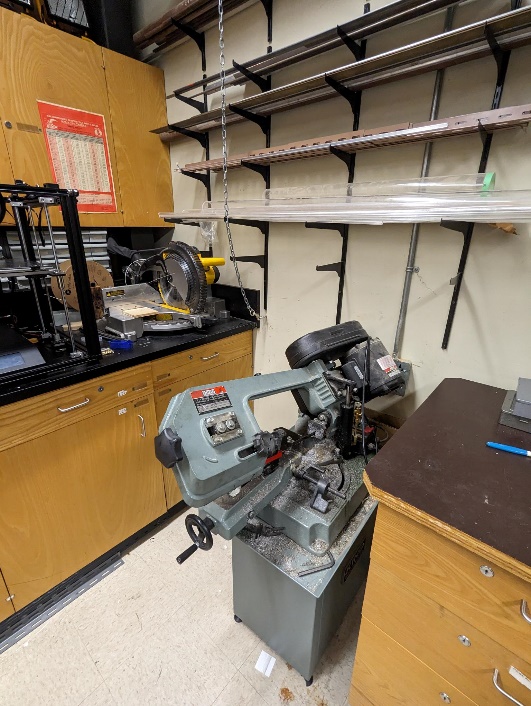 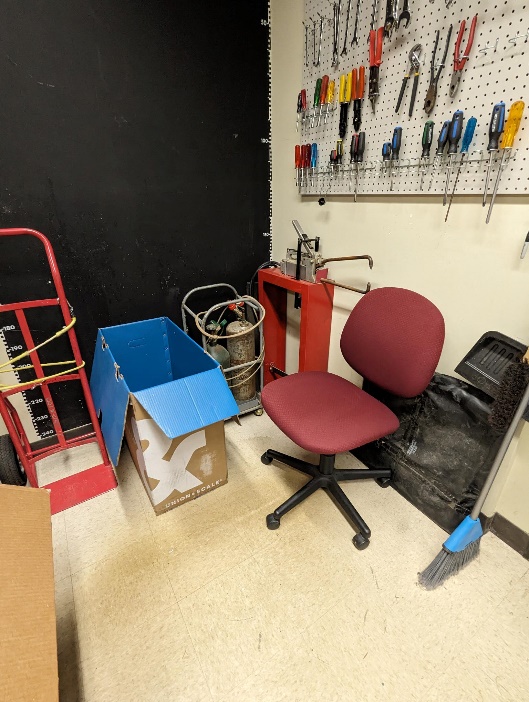 M.2                                                                M.3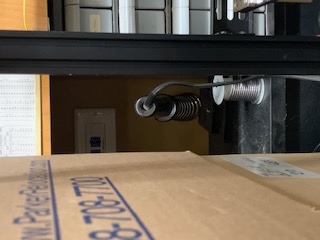 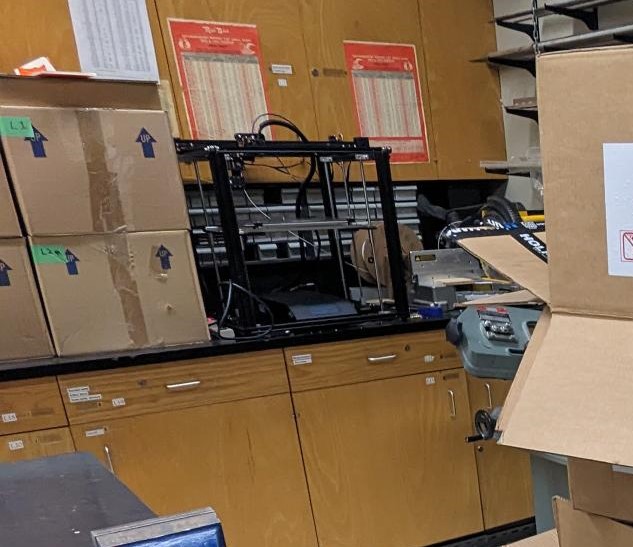 YesNoN/AAround the BuildingAround the BuildingAround the BuildingAround the BuildingA.1Is the address sign or number easily visible?XA.2Is waste stored in appropriate waste or recycling storage areas?XA.3Is the property kept clear of litter, combustibles, hazardous materials, etc.?XA.4If present, are smoking areas clean? Is an appropriate cigarette butt receptacle available?XParking LotParking LotParking LotParking LotB.1Are appropriate signs posted (e.g., no parking in fire routes, etc.)?XB.2Are the parking areas free from trip hazards (e.g., no pot holes, cracks, etc.)?XB.3Is the lighting adequate in the area and walkways at night?XB.4Is the parking lot kept free of debris?XB.5In winter, is the parking lot free from ice and snow?XStairsStairsStairsStairsC.1Are stairs, stairwells, and landings kept clear and unobstructed?XC.2In winter, are stairs, stairwells, and landings kept clear from ice and snow?XC.3Are stairways adequately lit?XC.4Are stairs, treads, hand rails, and any guards secure and in good condition?XC.5Do treads and landings have non-skid surfaces and they are in good condition?XExits / Fire SafetyExits / Fire SafetyExits / Fire SafetyExits / Fire SafetyD.1Are all emergency exits, exit doors, landings, and steps from the building well marked, unblocked, and kept in good condition?XD.2In winter, are exits kept free from ice and snow?XD.3In winter, is the roof area over the exits free of falling ice and snow hazards?XD.4Are exit doors, landings, and steps well lit? Are the lights over the exit doors working and in good repair?XD.5In winter, is the access ramp clear of ice and snow, and is there good traction?XD.6Can the building be easily accessed by the fire department? Are fire lanes accessible and posted?XD.7Are the fire department hose connections kept clear, accessible and have caps?XD.8Is the electrical service entrance area clear of trees and branches?XD.9Are all electrical wires out of reach of the public?XGroundsGroundsGroundsGroundsE.1Are walkways clear and in good condition? Are there any holes or trip hazards on grounds where workers/public may walk?XE.2In winter, are ice and snow cleared promptly from walkways?XE.3Is security lighting functioning properly?XE.4Are exit routes (from the grounds) well marked, and kept clear and unobstructed?XE.5Is fencing in good condition?XE.6Is any outdoor machinery in good repair?XMiscellaneous Miscellaneous Miscellaneous Miscellaneous F.1Dead trees noted – fire hazardsXCorrective ActionAssigned ToC.5. Building occupants report that the wooden deck becomes extremely slippery when wet, this was verified during the inspection. The metal grating that was installed needs to be turned 90 degrees, in its current orientation it is just as slippery as the bare deck. Are there plans to add additional grip to the rest of the deck?Facility ServicesYesNoN/ABulletin Boards and SignsBulletin Boards and SignsBulletin Boards and SignsBulletin Boards and SignsA.1Are they clean and readable?XA.2Is the material changed frequently?XA.3Do items interfere with people walking by?XFloorsFloorsFloorsFloorsB.1Is there loose material, debris, worn carpeting?XB.2Are the floors slippery, oily or wet?XStairways and AislesStairways and AislesStairways and AislesStairways and AislesC.1Are they clear and unblocked?XC.2Are stairways well lighted?XC.3Are handrails, handholds in place?XC.4Are the aisles marked and visible?XEquipmentEquipmentEquipmentEquipmentD.1Are guards, screens and sound-dampening devices in place and effective?XD.2Is the furniture in good repair and safe to use?  Look for:D.3- chairs that are in poor repairXD.4- sharp edges on desks and cabinetsXD.5- poor ergonomics (keyboard elevation, chair adjustment, desk height)XD.6- crowdingXD.7Are ladders well maintained and safe to use?XEmergency EquipmentEmergency EquipmentEmergency EquipmentEmergency EquipmentE.1Is all fire control equipment regularly tested and certified?XE.2Is fire control equipment appropriate for the type of fire it must control?XE.3Is emergency lighting in place and regularly tested?XBuildingBuildingBuildingBuildingF.1Do buildings conform to standards with respect to use, occupancy, building services, and plumbing facilities?XF.2Check the following structures to ensure safety:F.3- swinging doorsXF.4- floor and wall openingsXF.5- ladders, stairways and rampsXF.6- guardrailsXF.7Are materials stored safely?XAir Handling SystemAir Handling SystemAir Handling SystemAir Handling SystemG.1Does air exchange rate meet standard requirements?XG.2Is the system free of sources of contamination (e.g., asbestos, microorganisms, dust, fumes)?XG.3Is humidity within recommended range?XHazardous ProductsHazardous ProductsHazardous ProductsHazardous ProductsH.1Are there any hazardous products (e.g., products regulated by WHMIS)?XH.2- If yes, are the products properly labelled?XH.3- If yes, is there a corresponding safety data sheet (SDS) for each product?XH.4- If yes, are workers trained in how to work with or near these products safely?XSanitationSanitationSanitationSanitationI.1Are washrooms and food preparation areas clean?XI.2Are the following provided adequately?I.3- toiletsXI.4- showersXI.5- potable (drinkable) waterXI.6- clothing storageXI.7- change roomsXI.8- field accommodationsXI.9- lunchroomsXI.10Are measures in place to prevent the spread of disease?XSecuritySecuritySecuritySecurityJ.1Do entry and exit procedures provide workers personal security at night?XJ.2Are emergency (evacuation, fire, bomb threat, hostile person) procedures in place?XLightingLightingLightingLightingK.1Are lamp reflectors clean?XK.2Are bulbs missing?XK.3Are any areas dark?XMaterial StorageMaterial StorageMaterial StorageMaterial StorageL.1Are materials neatly and safely piled?XL.2Are there stepladders or stools to get to materials on higher shelves?XL.3Are storage shelves overloaded or beyond their rated capacity?XL.4Are large and heavy objects stored on lower shelves?XL.5Are passageways and work areas clear of obstructions?XGeneralGeneralGeneralGeneralM.1Are extension cords used extensively? (if so, consider installing permanent wiring)XM.2Are electrical or telephone cords exposed in areas where employees may become entangled?XM.3Is electrical wiring properly installed?XM.4Are machines properly guarded?XM.5Does any equipment have sharp metal projections?XM.6Are wall and ceiling fixtures fastened securely?XM.7Are paper and waste properly disposed of?XM.8Are desk and file drawers kept closed when not in use?XM.9Are office accessories stored appropriately?XM.10Are materials stacked on desks or cabinets?XM.11Are file cabinet drawers overloaded?XM.12Are file cabinets loaded with the heaviest items in the bottom drawers?XM.13Are shelves securely fastened to the wall when necessary?XM.14Are filing stools or wastebaskets placed where they might be tripping hazards?XMiscellaneous N.1 “Fire Hazard” heater in R23455XN.2Hole in the wall in R32453XN.3Ceiling tiles missing R102XN.4Dead phone R108XN.5Light cover R113XN.6Air conditioner R113XN.7Box of chemicals R202XN.8 Room 215AXCorrective ActionAssigned ToB.1. Torn carpeting in R113. Submit a work order to have fixed.Todd Barsby/Eve StringhamL.1. There is a door being stored in the 1st floor hallway. Submit a work order to have it removed or have the building occupants move it.Todd Barsby/Eve StringhamM.10. There appears to be old office equipment stacked near the 2nd floor exit. Submit a Material Handling request to dispose of these items – Fire hazard.Todd Barsby/Eve StringhamN.1. There is a portable heater in R108 that is marked as a “Fire Hazard.” This item should be removed from service, Elizabeth BrimacombeN.2. There is a hole in R104. HSS will submit a work order to Facilities Services to have this fixed.HSS N.3. There is a ceiling tile missing in R102. HSS will submit a work order to Facilities Services to have this replaced.HSSN.4. There is a phone in R108 that does not work HSS will submit a work order to IT to have this removed.HSSN.5. The light cover in R113 needs to be replaced. Submit a work order to Facility Services to have this fixed.Todd Barsby/Eve StringhamN.6. The air conditioner in R113 is missing its cover. Does this unit still work? Does it need to be serviced?Todd Barsby/Eve StringhamN.7. A box of chemicals was found in R202. These need to be sorted and properly stored or disposed of. Todd Barsby/Eve StringhamN.8. A room inventory needs to be conducted in this room. Unused/broken/obsolete items should be disposed of – hoarding issue/fire hazards.Todd Barsby/Eve StringhamYesNoN/AA.1General SafetyGeneral SafetyGeneral SafetyGeneral SafetyA.2Are fire extinguishers, fire exits, emergency showers, stairwells, electrical panels kept clear of materials, equipment and spills?XA.3Are Fire Extinguishers adequate for the chemicals used, accessible, signage visible, charged and inspected within last year?XA.4Are Emergency EXIT signs illuminated?XA.5Is appropriate PPE is being used? (lab coats, safety eyewear, etc.).  No shorts or sandals are worn.UnknownA.6Is there evidence of food, drink or chewing gum?XDoors / Floors / AislesB.1Aisles are unobstructed and allow visibility and movementXB.2Doorways are unobstructed and allow visibility and movementXB.3Doors opening into pedestrian traffic are posted with prominent caution signsXB.4Floors / carpets are free from holes, loose edges, worn areas or depressionsXB.5Materials stored on the floor are away from doors / aisles and are < 3ft. highXB.6Lighting is adequate in aisles and walkwaysXPhysical HazardsC.1Is heating and ventilation adequate? (Consider too hot, too cold?)XC.2Is air quality adequate? (Consider: unfamiliar smells, odours)XC.3Are lighting levels in the work area adequate? (Consider: Too bright/dim, lights not working?)XCabinets / Shelving UnitsD.1Cabinets are closed when not in useXD.2Cabinets / shelving are bolted together, to the floor, or to the wallXD.3Heavy objects are not stored on top of tall cabinets / shelvesXD.4Lips/heavy gauge wire is in place to prevent chemicals, containers and other materials from falling off of shelvesXEquipment / ElectricalE.1Metal equipment are free of burrs or sharp edgesXE.2Electrical cords are not run over heat sources, through doorways, or across aislesXE.3Frayed or damaged electrical cords/outlets/connections are removed from service and/or replacedXE.4Electrical cords are secured/bundled to prevent tripping hazardXE.5Lighting is adequate in work areasXE.6Equipment that is ‘customized’ by the lab has received engineering certification prior to being put into serviceXFire Safety / Emergency EvacuationsF.1Access to fire extinguishers and pull stations is clearXF.2Locations of fire extinguishers /pull stations are clearly identifiedXF.3Fire extinguishers have been inspected within the last year and pins are secureXF.4Emergency procedures and evacuation plans are current and postedXF.5Emergency telephones numbers are close to phonesOut of dateF.6Smoke and fire alarms are in place and operationalXF.7Emergency exits are not blocked with materials, equipment or shrubberyXF.8Emergency exits open easilyXF.9Emergency lighting units are provided for the workplace and exit pathsXF.10Emergency lighting is operationalXErgonomic HazardsG.1Are materials stored to prevent overreaching?XG.2If materials are on the floor, are they stacked no more than 3 boxes high?XChemical SafetyChemical SafetyChemical SafetyChemical SafetyH.1Is there less than 25 L of flammables in the open lab and containers are no larger than 5 L?XH.2Are Fume Hoods kept tidy, functional, & annually certified? Fume hood sashes are at/below arrow indicated?XH.3Are emergency eyewash and showers accessible, labelled and tested regularly?XH.4Are gas cylinders properly segregated (e.g. hydrogen and oxygen tanks are segregated), labeled and secured? Located away from exits and sources of heat and moisture?XH.5Are there proper supplier/workplace labels on all containers, are MSDS readily available, incompatibles separated, and properly stored?UnknownH.6Is an up-to-date chemical inventory available?UnknownH.7Shelves and chemical containers in good condition (no leaks, rust)XH.8Spill control equipment (neutralizers, absorbent pads) are presentUnknownBiological SafetyBiological SafetyBiological SafetyBiological SafetyJ.1Biological materials are not stored in hallways or chaseways in unlocked freezers or refrigeratorsXJ.2Do the biohazardous waste containers have lids and are they labelled?XJ.3Biohazard signs are posted in all labs handling infectious materialsXJ.4Lab coats, gowns or scrubs are in use in labs handling infectious materialsXJ.5Disinfectants are on hand for sanitizing bench tops and treating spillsXJ.6Biological safety cabinet(s) were certified within the last 12 monthsXPersonal SecurityL.1Emergency call buttons are in place and operational (if applicable)XL.2Access to main office areas is controlledXL.3There is signage that states all visitors must check in with Reception (or alternate)XL.4Workers that work alone (after hours or in areas of isolation) are familiar with VIU’s Working Alone procedureXL.5Workers are aware of SafeWalk  XSafety InformationM.1Safety Committee minutes are posted in visible area accessible by all staffXM.2Safety manuals, work procedures, MSDS relevant to the work area are easily accessible by all employeesXWorker Awareness (Questions you can ask)N.1Workers know where to go and who to call for first-aid assistanceUnknownN.2Do workers know about the VIU Online MSDS system for chemicalsUnknownN.3Workers can identify their safety representative on the on the Safety CommitteeUnknownN.4Workers know the location of and how to use fire extinguishers / pull stationsUnknownN.5Workers know the evacuation procedures and where to gather outsideUnknownN.6Workers know the evacuation procedures and where to gather outsideUnknownN.7Workers know who the emergency warden is for their areaUnknownMiscellaneous O.1Old Chemicals on shelfXO.2RadiationXO.3Unknown substance in drawer, identify and removeXO.4Nitrogen tankXO.5Room 202 chemicalsXO.6Room 202 clutterXO.7Room 202 fume hoodXO.8Room 202 storageXCorrective ActionAssigned ToA.2. Both emergency exits in R219 are blocked, these doors need to be accessible.
https://www.worksafebc.com/en/law-policy/occupational-health-safety/searchable-ohs-regulation/ohs-regulation/part-04-general-conditions#SectionNumber:4.43Todd Barsby/Eve StringhamA.3. An expired fire extinguisher was noted in R219. This should be removed or labelled as out of service.Todd Barsby/Eve StringhamA.4. Exit signs were not noted during the inspection. Illuminated signs should be present.
https://www.worksafebc.com/en/law-policy/occupational-health-safety/searchable-ohs-regulation/ohs-regulation/part-04-general-conditions#SectionNumber:4.43Todd Barsby/Eve StringhamA.6. Room 219 is being used as a lab and a kitchen. This needs to be either a lab or a kitchen, not both.https://www.worksafebc.com/en/law-policy/occupational-health-safety/searchable-ohs-regulation/ohs-regulation/part-30-laboratoriesTodd Barsby/Eve StringhamD.3. Heavy items are being stored on the top shelf along the middle of the room. These items should be removed from the top shelf.Todd Barsby/Eve StringhamD.4. Consider installing railings/cables on shelves.Todd Barsby/Eve StringhamF.5. Emergency information is out of date. Please replace with current informationTodd Barsby/Eve StringhamF.9. Emergency lighting was not noted during the inspection.Todd Barsby/Eve StringhamH.3. An eyewash station was not noted during the inspection, based on the items noted in the inspection, this is a requirement of the space. Please install an eyewash station or remove all chemicals. 
https://www.worksafebc.com/en/law-policy/occupational-health-safety/searchable-ohs-regulation/ohs-regulation/part-05-chemical-and-biological-substances#SectionNumber:5.86Todd Barsby/Eve StringhamH.4. 7 lecture bottles are being stored in a drawer. These need to be stored properly or removed. https://www.worksafebc.com/en/law-policy/occupational-health-safety/searchable-ohs-regulation/ohs-regulation/part-05-chemical-and-biological-substances#SectionNumber:5.43Todd Barsby/Eve StringhamH.6. Is a chemical inventory available for this room? Is it current?Todd Barsby/Eve StringhamH.8. Is a spill kit available?Todd Barsby/Eve StringhamO.1. Chemicals are being improperly stored.Todd Barsby/Eve StringhamO.2. Radioactive material is being stored in the cupboard, the contact information is no longer correct. Does the department still need this clock? Can it be disposed of?Todd Barsby/Eve StringhamO.3. Housekeeping is needed in this room. There are unknown substances in drawers. Staff should review the space and dispose of any unused items and clean the room.Todd Barsby/Eve StringhamO.4. A nitrogen tank was noted during the inspection. This should be labelled as empty.Todd Barsby/Eve StringhamO.5. Chemicals found in drawer of R202. This speaks to the general level of clutter and hoarding in this room. Is there a chemical inventory available for R202? SDS?Todd Barsby/Eve StringhamO.6. A room inventory needs to be conducted in this room. Unused/broken/obsolete items should be disposed of – this is a hoarding issue/fire hazard.Todd Barsby/Eve StringhamO.7. The fume hood is being used as storage.Todd Barsby/Eve StringhamO.8. Boxes in R202 are being stored for Chemistry. They should be delivered to B210 – this is a hoarding issue/fire hazard.Todd Barsby/Eve StringhamYesNoN/AEmergency and Hazard InformationEmergency and Hazard InformationEmergency and Hazard InformationEmergency and Hazard InformationA.1Emergency phone numbers posted? Are phones available?XA.2Are exits clearly marked and accessible?XA.3Are evacuation maps posted?XA.4Are emergency evacuation drills conducted at least annually?XA.5Are first aid attendants available with kits fully stocked and inspected?XA.6Are Level 1 Attendant’s qualifications current?XA.7Do students know where and how to receive care for an injuryUnknownA.8Are signs present for emergency safety equipment (eyewash, exits etc.)?XA.9Are appropriate fire extinguishers available and inspected regularly?XA.10Are flammable materials stored in a flammable storage cabinet?XA.11Chemical inventories up to dateXA.12SDS sheets available and currentXFloorsFloorsFloorsFloorsB.1Is there loose material, debris, worn carpeting?XB.2Are the floors slippery, oily or wet?XStairways and AislesStairways and AislesStairways and AislesStairways and AislesC.1Are they clear and unblocked?XC.2Are stairways well lighted?XC.3Are handrails, handholds in place?XC.4Are the aisles marked and visible?XSafety AdministrationSafety AdministrationSafety AdministrationSafety AdministrationD.1Have all students received general orientation and safety training e.g. MSDS, PPE, evacuations, etc.?UnknownD.2Have all students been trained on the equipment that they operate?UnknownD.3Have students received other specialized training: Lockout/Tagout, Respirators, Tools (hand/power), PPE, ectUnknownD.4Is orientation/safety training documented?UnknownD.5Do students have access to the orientation information?UnknownD.6Are regularly scheduled safety meetings conducted in the shop?UnknownD.7Has a hazard assessment been done in order to select appropriate PPE?UnknownD.8Is PPE provided and used whenever necessary?UnknownD.9Are there chemicals or controlled substances in the shop? Is WHMIS training provided? Are SDS’s available?UnknownHousekeeping, Ventilation, IlluminationHousekeeping, Ventilation, IlluminationHousekeeping, Ventilation, IlluminationHousekeeping, Ventilation, IlluminationE.1Are all work areas clean and orderly?XE.2Are waste containers kept clean and emptied daily?XE.3Is food kept in the designated area at all times?XE.4Are all cabinets and shelves secured or anchored?XE.5Are all machines/equipment secured or anchored?XE.6Are floors in good condition and kept dry?XE.7Are all light fixtures adequate and functioning properly?XE.8Dust extractors in good working orderXE.9Exhaust fans functioningXE.10“No Eating/Drinking/Smoking” signs postedXElectrical Safety/Portable ToolsElectrical Safety/Portable ToolsElectrical Safety/Portable ToolsElectrical Safety/Portable ToolsF.1Are all plugs, cords, and panels enclosed, and in good condition?XF.2Do all extension cords have grounding?XF.3Are extension cords used only temporarily?XF.4Are cords secured so they do not run across pathways, under doors or the walls?XF.5Is the breaker panel locked?XF.6Are ground fault circuit interrupters available for use in wet areas?XF.7Are hand-tools effectively grounded or Double insulated?UnknownF.8Are hand/power tools inspected regularly?UnknownMechanical SafetyG.1Is defective equipment promptly reported, labeled, and replaced?UnknownG.2Can equipment be locked out?XG.3Safeguards prevent workers’ hands, arms and other body parts from making contact with dangerous moving partsXG.4Safeguards have not been tampered with, altered or removedXG.5Powered machinery/equipment has start and stop controls located within easy reach of the operator has controls and switches whose functions are clearly identifiedXG.6Are machines regularly cleaned and maintained?UnknownG.7Are maintenance records, calibrations, certifications of each machine kept on file?UnknownG.8Do authorized people perform the repairs?UnknownG.9Physical hazards are marked in a manner that clearly identifies the hazardXSpill ResponseSpill ResponseSpill ResponseSpill ResponseH.1Do personnel know the location of the closest First Aid Kit?UnknownH.2Do personnel know the location of the closet Spill Kit?UnknownH.3Are personnel familiar with Vancouver Island Universities Spill Procedures?UnknownWHMISWHMISWHMISWHMISI.1Have all personnel received WHMIS training?UnknownI.2Are all hazardous materials labeled according to the WHMIS Regulations?UnknownI.3Is there a current inventory of all hazardous substances in the area?UnknownI.4Do personnel know where to find current (<3 years) SDS for the materials being used?UnknownEmergency Eyewash/ShowersEmergency Eyewash/ShowersEmergency Eyewash/ShowersEmergency Eyewash/ShowersJ.1Are personnel familiar with the location of the nearest eyewash / shower?XJ.2Is the eyewash station / shower clean and clear of debris?XJ.3Have emergency shower(s) been tested in the last 12 months and have a tag indicating testing date?XLightingLightingLightingLightingK.1Are lamp reflectors clean?XK.2Are bulbs missing?XK.3Are any areas dark?XMaterial StorageMaterial StorageMaterial StorageMaterial StorageL.1Are materials neatly and safely piled?XL.2Are there stepladders or stools to get to materials on higher shelves?XL.3Are storage shelves overloaded or beyond their rated capacity?XL.4Are large and heavy objects stored on lower shelves?XL.5Are passageways and work areas clear of obstructions?XMiscellaneous Miscellaneous Miscellaneous Miscellaneous M.1Spot welderXM.2Soldering equipmentXM.33D printerXCorrective ActionAssigned ToA.8. An eyewash station was not seen during the inspection. If this area remains a shop an eyewash is required.Eve Stringham/Todd BarsbyA.9. A fire extinguisher was not seen during the inspection. If this area remains a shop a fire extinguisher is required.Eve Stringham/Todd BarsbyA.10. Flammable chemicals are being stored on the counter. These need to be removed or properly stored.Eve Stringham/Todd BarsbyA.11/12. Is a chemical inventory available for this room? Previous inspections show chemicals being stored in the cupboard. Chemicals were on the counter during this inspection. No SDS sheets noted.Eve Stringham/Todd BarsbyC.1. Empty boxes are being stacked in the hallway. These need to be removed.Eve Stringham/Todd BarsbyE.1. Boxes are stacked on the counter. This room is being used as a storage room. It can not be used as a storage room and shop. Remove the boxes or remove the tools.Eve Stringham/Todd BarsbyE.8. No dust extractors are installed in the room. HVAC Ventilation is not designed to handle combustible dust. Room and HVAC assessment and cleaning (arranged by department/faculty) to remove fire hazard immediately. This was also noted in 2015 inspection.Eve Stringham/Todd BarsbyE.10. Eating and drinking is not allowed in shops. Sign needed. Eve Stringham/Todd BarsbyG.2. Is lock out equipment available for maintenance? Eve Stringham/Todd BarsbyG.3. No guards noted on the power tools. JOHSC recommends installing guards on all power tools.Eve Stringham/Todd BarsbyG.5. There is only 1 emergency stop in the room, it is located near the door. This is too far away for many of the power tools. Emergency stops must be within arm’s reach of the tool.Eve Stringham/Todd BarsbyM.1. There is a spot welder in the shop with no ventilation. This welder can not be used until local exhaust ventilation is installed. The JOHSC recommends connecting with the Welding Department for a full assessment of this space if the plan is to use the spot welder.Eve Stringham/Todd BarsbyM.2. Soldering equipment is being stored beside combustible materials, remove the boxes. There is no ventilation in this room. Local exhaust ventilation is required to solder indoors.Eve Stringham/Todd BarsbyM.3. The JOHSC recommends enclosing the 3D printer and installing ventilation to remove exposure to nano particles.  Eve Stringham/Todd Barsby